Brazos River Corridor Recreation Master Plan:  Draft Workplan (01/30/12)ActivityCoordinator(s)Participant(s)   TimeframeEstablish small leadership group – a “Steering Committee” for the planning processKim Icenhower, Marta NewkirkSteering Committee MembersOctober-November 2011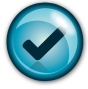 1st meeting of “Steering Committee.”  Agenda to include:1. Define “planning zone”/”study zone”2. Identify stakeholders to include in planning process + resources needed that stakeholders may provide3. Discuss and define “Master Plan,” including final format & componentsMarta Newkirk, Kathryn Nichols, Chance KinnisonSteering CommitteeNovember - December 2011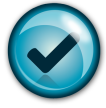 Gather existing plans.  Store plans on County website for viewing by Steering Committee. Chance Kinnison, Marta NewkirkSteering CommitteeDecember 2011-January 2012Steering Committee Meeting Agenda to Include: 1. Develop Mission Statement 2. Begin Compilation of Existing Plan Data 3. Discuss Future Project Costs4. Form a GIS CommitteeChance Kinnison, Kathryn NicholsSteering CommitteeFebruary 16, 2012Gather GIS dataChance KinnisonCreate GIS CommitteeFebruary 2012-?Identify components of the plans that could impact the study zone – via Excel WorksheetChance Kinnison, Marta NewkirkSteering CommitteeFebruary 2012Identify priority gaps and/or needs – which can be addressed by planning processKim Icenhower, Marta Newkirk, Chance KinnisonSteering CommitteeMarch  2012Identify priority gaps and/or needs - which can be addressed by individuals (& organizations)Kim Icenhower, Marta Newkirk, Chance KinnisonSteering CommitteeMarch  2012Recruit potential stakeholders – form Planning Team (larger group than Steering Committee)Kim Icenhower, Kathryn NicholsSteering CommitteeMarch 2012Identify roles for stakeholdersKim Icenhower, Marta NewkirkPlanning TeamMarch 2012Planning Process (to be determined by Steering Committee, with input from full Planning Team)Kim Icenhower, Marta Newkirk, Chance KinnisonPlanning TeamMarch - August 2012Compilation of results/decisions Kim Icenhower, Marta Newkirk, Chance KinnisonSteering CommitteeSeptember –November 2012